บันทึกข้อความ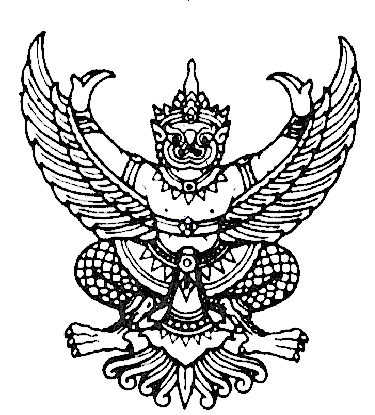 ส่วนราชการ   สำนักปลัด  องค์การบริหารส่วนตำบลเมืองยาง โทร 0-4460-9977ที่ บร  85001/ 140                                                วันที่   28   เดือน พฤษภาคม พ.ค. 2563เรื่อง ขออนุมัติจัดทำคู่มือการใช้ทรัพย์สินทางราชการและประกาศองค์การบริหารส่วนตำบลเมืองยาง เรื่อง คู่มือการใช้       ทรัพย์สินทางราชการขององค์การบริหารส่วนตำบลเมืองยางเรียน   นายกองค์การบริหารส่วนตำบลเมืองยาง		เรื่องเดิมตามที่ สำนักงาน ป.ป.ช. ได้มีการประเมินคุณธรรมและความโปร่งใสในการดำเนินงาน (Integrity and Transparency Assessment) ขององค์กรปกครองส่วนท้องถิ่น ประจำปีงบประมาณพ.ศ. 2562 ปรากฏผลการประเมินระดับคุณธรรมและความ โปร่งใส (ITA)  ขององค์การบริหารส่วนตำบลเมืองยาง มีคะแนนรวม  52.75 อยู่ในระดับ E มีรายละเอียด ดังนี้ 1. ด้าน IIT พบว่า ผลคะแนนของตัวชี้วัดด้าน การใช้ทรัพย์สินของราชการ  มีค่าต่ำสุด เท่ากับ 70.19 ซึ่งหน่วยงานต้องจัดทำข้อตกลงหรือประกาศให้บุคลากรทราบถึงนโยบายการไม่นำทรัพย์สินของหน่วยงานไปใช้เป็นประโยชน์ส่วนตัว มีการจัดทำประกาศข้อปฏิบัติในการขอยืมทรัพย์สินของทางราชการไปใช้ในการปฏิบัติงาน ให้บุคคลภายในและภายนอกหน่วยงานทราบให้ชัดเจน2. ด้าน EIT พบว่า ผลคะแนนของตัวชี้วัดด้าน การปรับปรุงระบบการทำงาน   มีค่าต่ำสุด เท่ากับ 60.67 ซึ่งหน่วยงานต้องมีมาตรการลดขั้นตอนในการให้บริการ เช่น การให้บริการ ณ จุดเดียว (one stop service) การให้บริการโดยใช้ระบบ IT จะต้องมีช่องทางให้ประชาชนมีส่วนร่วมในการเสนอแนะการปฏิบัติงานของเจ้าหน้าที่ 3. ด้าน OITพบว่า ผลคะแนนของตัวชี้วัดด้าน การป้องกันการทุจริต มีค่าต่ำสุด เท่ากับ 25 ซึ่งในด้านการป้องกันการทุจริต ผู้บริหารควรแสดงเจตจำนงหรือคำมั่นสัญญาว่า จะปฏิบัติงานด้วยความซื่อสัตย์สุจริต โปร่งใส และเป็นไปตามหลักธรรมมาภิบาล มีการจัดทำแผนปฏิบัติการป้องกันแก้ไขการทุจริตประจำปีให้ชัดเจน และเผยแพร่ต่อสาธารณะ พร้อมทั้ง ให้กลุ่มองค์กรชุมชน มีส่วนร่วมในการป้องกันการทุจริต เช่น เป็นกรรมการจัดซื้อจัดจ้าง"โดยมีข้อเสนอแนะจากการประเมิน ดังนี้ หน่วยงานต้องจัดทำข้อตกลงหรือประกาศให้บุคลากรทราบถึงนโยบายการไม่นำทรัพย์สินของหน่วยงานไปใช้เป็นประโยชน์ส่วนตัว มีการจัดทำประกาศข้อปฏิบัติในการขอยืมทรัพย์สินของทางราชการไปใช้ในการปฏิบัติงาน ให้บุคคลภายในและภายนอกหน่วยงานทราบให้ชัดเจน 		ข้อเท็จจริงในปีงบประมาณ พ.ศ. 2563 การประเมิน ITA  ในตัวชี้วัดที่ 10 การป้องกันการทุจริต เรื่องมาตรการภายในเพื่อป้องกันการทุจริต (ตัวชี้วัดย่อยที่ 10.2) ได้มีการเปลี่ยนแปลงข้อมูลที่หน่วยงานต้องเปิดเผย ผู้รับผิดชอบ ได้ดำเนินการข้อ O42 หน่วยงานต้องจัดทำสรุปผลการวิเคราะห์ผลการประเมินในปีที่ผ่านมา และต้องจัดทำมาตรการภายในเพื่อกำหนดแนวทางปฏิบัติในการส่งเสริมคุณธรรมและความโปร่งใสของหน่วยงานให้ดียิ่งขึ้น และเปิดเผยผ่านทางเว็บไซต์ เรียบร้อยแล้ว และเมื่อต้องดำเนินการใน ข้อ O43 หน่วยงานต้องกำกับติดตามการดำเนินงานตามมาตรการภายในการส่งเสริมคุณธรรมและความโปร่งใสของหน่วยงาน ต่อเนื่องจากข้อ O42 นั้นคือ การจัดทำ “คู่มือการใช้ทรัพย์สินทางราชการการขององค์การบริหารส่วนตำบลเมืองยาง” พร้อมทั้งประกาศให้ทราบโดยทั่วกัน  เพื่อให้การยืมทรัพย์สินขององค์การบริหารส่วนตำบลเมืองยาง เป็นไปอย่างถูกต้องตามระเบียบกฎหมาย จึงมีความจำเป็นในการกำหนดแนวทางปฏิบัติให้มีความชัดเจนมีความเหมาะสมในการปฏิบัติงานข้อกฎหมายและระเบียบ		1. พระราชบัญญัติการจัดซื้อจัดจ้างและการบริหารพัสดุภาครัฐ พ.ศ. 2560		2. ระเบียบกระทรวงการคลังว่าด้วยการจัดซื้อจัดจ้างและการบริหารพัสดุภาครัฐ                        พ.ศ. 2560		ข้อเสนอเพื่อพิจารณา           เห็นควรอนุมัติ1. จัดคู่มือการใช้ทรัพย์สินทางราชการและประกาศองค์การบริหารส่วนตำบลเมืองยาง2. ประกาศองค์การบริหารส่วนตำบลเมืองยางเรื่อง คู่มือการใช้ทรัพย์สินทางราชการขององค์การบริหารส่วนตำบลเมืองยาง3. แจ้งทุกสำนัก, กอง ให้ทราบโดยทั่วกัน เพื่อถือเป็นแนวปฏิบัติ4. เผยแพร่ผ่านเว็บไซต์ขององค์การบริหารส่วนตำบลเมืองยาง5. จัดทำหนังสือแจ้งผู้นำชุมชน ประชาสัมพันธ์ให้ประชาชนรับทราบโดยทั่วกันจึงเรียนมาเพื่อโปรดพิจารณา      							       บุญชู  ยืนยงชาติ		                                    (นายบุญชู    ยืนยงชาติ)
                                                                      นิติกร  ชำนาญการ เรียน  หัวหน้าสำนักปลัดองค์การบริหารส่วนตำบลเมืองยางสิทธิกร   คงสืบชาติ                                                                                (นายสิทธิกร   คงสืบชาติ)
                                                                                 หัวหน้าสำนักปลัด อบต.  เรียน  นายกองค์การบริหารส่วนตำบลเมืองยาง- ได้พิจารณาแล้วเห็นว่า (   ) สมควร ………………………………………………………………………………………………………………………………(   ) ไม่สมควร เพราะ................................................................................................................................								  ไพรัตน์  คงสืบชาติ                                                                                (นางสาวไพรัตน์  คงสืบชาติ)
                                                                        รองปลัดองค์การบริหารส่วนตำบลเมืองยาง
ความเห็นของนายกองค์การบริหารส่วนตำบลเมืองยาง           (   )  อนุมัติ ………………………………………………………………………………………………………………………………
           (   )  ไม่อนุมัติ  เนื่องจาก ……………………………………….……………………………………………………..……………
   
                                                                         สุริยา  ศรีสัตยานุกูล
                                                                                (นายสุริยา  ศรีสัตยานุกูล)
                                                                        ปลัดองค์การบริหารส่วนตำบลเมืองยาง 						ปฏิบัติหน้าที่นายกองค์การบริหารส่วนตำบลเมืองยางคู่มือการทรัพย์สินทางราชการขององค์การบริหารส่วนตำบลเมืองยางนายบุญชู  ยืนยงชาตินิติกร ชำนาญการผู้จัดทำองค์การบริหารส่วนตำบลเมืองยางอำเภอชำนิ จังหวัดบุรีรัมย์คำนำจากการประกาศผลคะแนนประเมินคุณธรรมและความโปร่งใสในการดำเนินงานของหน่วยงานภาครัฐประจำปี พ.ศ.2562 เมื่อวันที่ 17 ตุลาคม  2562  ขององค์การบริหารส่วนตำบลเมืองยาง มีคะแนนรวม  52.75 อยู่ในระดับ E  ซึ่งด้าน IIT พบว่า ผลคะแนนของตัวชี้วัดด้าน การใช้ทรัพย์สินของราชการ  มีค่าต่ำสุด เท่ากับ 70.19 โดยมีข้อเสนอแนะจากการประเมิน ดังนี้ หน่วยงานต้องจัดทำข้อตกลงหรือประกาศให้บุคลากรทราบถึงนโยบายการไม่นำทรัพย์สินของหน่วยงานไปใช้เป็นประโยชน์ส่วนตัวองค์การบริหารส่วนตำบลเมืองยาง  ได้ให้ความสำคัญต่อการประเมินคุณธรรมและความโปร่งใสในการดำเนินงานของหน่วยงานภาครัฐประจำปี มาโดยตลอด และเล็งเห็นว่า ผลการประเมินที่ปรากฏข้างต้นนั้น เป็นประโยชน์ต่อการปฏิบัติการ และเพื่อเป็นการปรับปรุงในเรื่องการใช้ทรัพย์สินของราชการ ให้เป็นไปตามกฎหมายและระเบียบข้อบังคับ จึงได้มีการจัดทำคู่มือการใช้ทรัพย์สินทางราชการการขององค์การบริหารส่วนตำบลเมืองยาง  ขึ้น เพื่อเป็นแนวปฏิบัติต่อไป นายบุญชู  ยืนยงชาตินิติกร ชำนาญการ        					ผู้จัดทำสารบัญ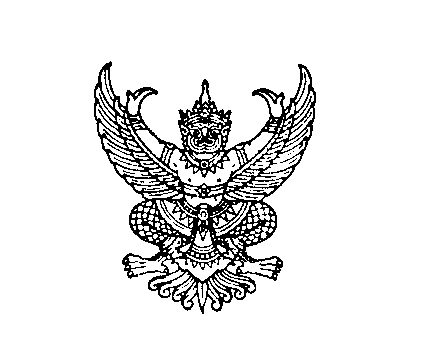 ประกาศองค์การบริหารส่วนตำบลเมืองยาง  
เรื่อง   คู่มือการใช้ทรัพย์สินทางราชการการขององค์การบริหารส่วนตำบลเมืองยาง   ตามที่สำนักงานคณะกรรมการป้องกันและปราบปรามการทุจริตแห่งชาติ ได้ประกาศผลคะแนนประเมินคุณธรรมและความโปร่งใสในการดำเนินงานของหน่วยงานภาครัฐประจำปี พ.ศ.2562 เมื่อวันที่ 17 ตุลาคม  2562 องค์การบริหารส่วนตำบลเมืองยาง  "ผลการประเมินระดับคุณธรรมและความ โปร่งใส (ITA)  ขององค์การขององค์การบริหารส่วนตำบลเมืองยาง มีคะแนนรวม 52.75 อยู่ในระดับ E  ซึ่งด้าน IIT พบว่า ผลคะแนนของตัวชี้วัดด้าน การใช้ทรัพย์สินของราชการ  มีค่าต่ำสุด เท่ากับ 70.19 โดยมีข้อเสนอแนะจากการประเมิน ดังนี้ หน่วยงานต้องจัดทำข้อตกลงหรือประกาศให้บุคลากรทราบถึงนโยบายการไม่นำทรัพย์สินของหน่วยงานไปใช้เป็นประโยชน์ส่วนตัว มีการจัดทำประกาศข้อปฏิบัติในการขอยืมทรัพย์สินของทางราชการไปใช้ในการปฏิบัติงาน ให้บุคคลภายในและภายนอกหน่วยงานทราบให้ชัดเจน
  		ดังนั้น  องค์การบริหารส่วนตำบลเมืองยาง  จึงได้จัดทำประกาศคู่มือการใช้ทรัพย์สินทางราชการขององค์การบริหารส่วนตำบลเมืองยาง  ขึ้น เพื่อเป็นแนวทางในการปฏิบัติงาน 	ในการนี้  เพื่อให้การใช้ทรัพย์สินทางราชการการขององค์การบริหารส่วนตำบลเมืองยาง  เป็นไปอย่างถูกต้องตามพระราชบัญญัติการจัดซื้อจัดจ้างและการบริหารพัสดุภาครัฐ พ.ศ. 2560, ระเบียบระทรวงการคลังว่าด้วยการจัดซื้อจัดจ้างและการบริหารพัสดุภาครัฐ พ.ศ. 2560 และระเบียบกฎหมายที่เกี่ยวข้อง ทั้งนี้ จึงประกาศให้ทราบโดยทั่วกัน รายละเอียดตามแนบท้ายประกาศนี้	
		ประกาศ ณ วันที่  28   เดือน  พฤษภาคม  พ.ศ. 2563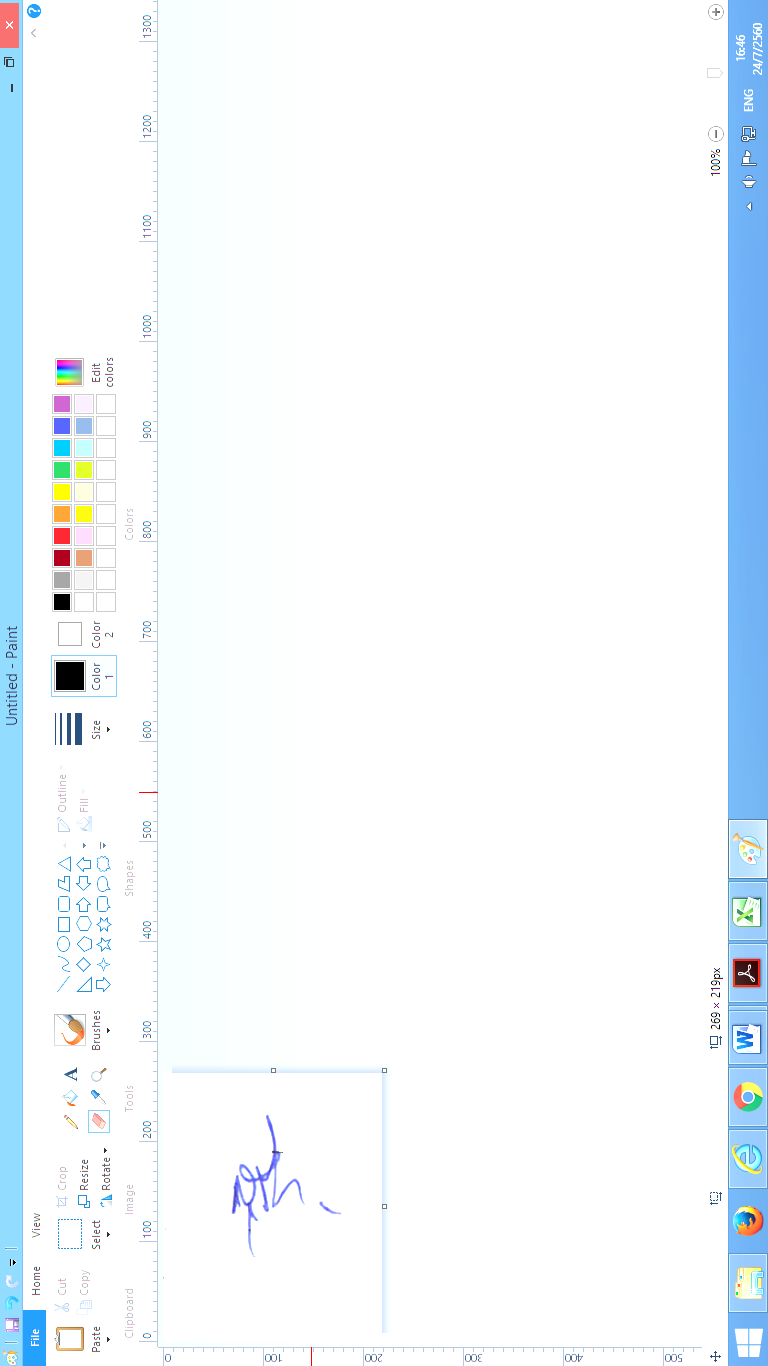       (นายสุริยา  ศรีสัตยานุกูล)                                                 ปลัดองค์การบริหารส่วนตำบลเมืองยางปฏิบัติหน้าที่นายกองค์การบริหารส่วนตำบลเมืองยางคู่มือการทรัพย์สินทางราชการขององค์การบริหารส่วนตำบลเมืองยางวัตถุประสงค์ เพื่อจัดทำคู่มือการใช้ทรัพย์สินทางราชการการขององค์การบริหารส่วนตำบลเมืองยางเพื่อกำหนดแนวทางในการทรัพย์สินทางราชการขององค์การบริหารส่วนตำบลเมืองยางเพื่อป้องกันการสูญหายของทรัพย์สินทางราชการขององค์การบริหารส่วนตำบลเมืองยางข้อกฎหมายและระเบียบ	1. พระราชบัญญัติการจัดซื้อจัดจ้างและการบริหารพัสดุภาครัฐ พ.ศ. 2560	2. ระเบียบกระทรวงการคลังว่าด้วยการจัดซื้อจัดจ้างและการบริหารพัสดุภาครัฐ พ.ศ. 2560นิยามศัพท์	ทรัพย์สินของทางราชการ หมายถึง ทรัพย์สินขององค์การบริหารส่วนตำบลเมืองยางซึ่งเป็นพัสดุในการดูแล และครอบครองขององค์การบริหารส่วนตำบลเมืองยาง	พัสดุ” หมายถึง วัสดุ และครุภัณฑ์	วัสดุ หมายถึง สิ่งของที่มีลักษณะโดยสภาพไม่คงทนถาวร หรือตามปกติมีอายุการใช้งานไม่ยืนนาน สิ้นเปลือง หมดไป หรือเปลี่ยนสภาพไปในระยะเวลาอันสั้น ตามการจำแนกประเภทรายจ่ายตามงบประมาณที่สำนักงบประมาณกำหนด                    ครุภัณฑ์” หมายถึง สิ่งของที่มีลักษณะโดยสภาพคงทนถาวร หรือตามปกติมีอายุการใช้งานยืนนาน ไม่สิ้นเปลือง หมดไป หรือเปลี่ยนสภาพไปในระยะเวลาอันสั้น ตามการจำแนกประเภทรายจ่ายตามงบประมาณที่สำนักงบประมาณกำหนด	ผู้ให้ยืม หมายถึง องค์การบริหารส่วนตำบลเมืองยาง	ผู้ยืม หมายถึง ข้าราชการ พนักงานจ้างตามภารกิจ คนงาน ที่ปฏิบัติหน้าที่ในองค์การบริหารส่วนตำบลเมืองยาง          ประชาชนทั่วไป หน่วยงานภาครัฐ และภาคเอกชน โดยไม่ขัดต่อกฎหมาย และระเบียบกำหนดไว้หลักเกณฑ์การให้ยืมพัสดุ	หลักเกณฑ์การให้ยืมพัสดุที่เหมาะสมกับวัตถุประสงค์ของการนำไปใช้ ผู้ยืมพัสดุจะต้องเขียนยืม ตามแบบฟอร์มที่ทางองค์การบริหารส่วนตำบลเมืองยางกำหนดผู้ยืมต้องแนบเอกสารหลักฐานประกอบการยืม ได้แก่ สำเนาบัตรประชาชนพร้อมลงลายมือรับรองสำเนาถูกต้องการยืมพัสดุ มีกำหนดในการให้ยืม จำนวน 7 วัน ยกเว้น หากมีความจำเป็นต้องใช้เกินกว่า 7 วัน ให้ระบุเหตุผลแก่เจ้าหน้าที่ผู้รับเรื่อง เป็นรายกรณีการยืมพัสดุ จะต้องได้รับการอนุมัติจากผู้อำนาจลงนามเท่านั้นหลักเกณฑ์การคืนพัสดุผู้ยืมพัสดุ จะต้องส่งมอบสิ่งของที่ยืม ตามกำหนดที่ระบุ โดยพัสดุนั้น ๆ จะต้องมีสภาพคงเดิม ไม่ชำรุดเสียหาย หากเกิดการชำรุดเสียหาย ให้ผู้ยืมทำการซ่อมแซมให้คงสภาพเดิม   หรือหากสูญหาย  ผู้ยืมต้องชดใช้ให้แก่เทศบาลฯ โดยการจัดหาพัสดุประเภท ชนิด และปริมาณเดียวกันมาคืน  หรือชดใช้ตามข้อความที่ระบุไว้ในแบบฟอร์ม หรือข้อตกลงที่ได้จัดทำขึ้นหากผู้ยืม ไม่นำพัสดุส่งคืนภายใน 7 วัน หรือตามที่ระบุไว้ ให้เจ้าหน้าที่ผู้รับผิดชอบ รายงานผู้มีอำนาจอนุมัติทราบ เพื่อสั่งการต่อไปใบยืมที่ ............../...................แบบฟอร์มการยืมพัสดุ และคืนพัสดุองค์การบริหารส่วนตำบลเมืองยางวันที่ ......... เดือน .................................. พ.ศ. ............................เรื่อง ................................................................................................................................................................................เรียน นายกองค์การบริหารส่วนตำบลเมืองยาง	ข้าพเจ้า ............................................................................. หน่วยงาน/ที่อยู่ ............................................................................................................................................................... หมายเลขโทรศัพท์................................................มีความประสงค์ขอยืม (   )  วัสดุ   (   )  ครุภัณฑ์  เพื่อใช้....................................................................................................................................................................................................................................................... ตามรายการต่อไปนี้                                                               (ลงชื่อ) ......................................................... ผู้ยืม         					                    (........................................................)(ลงชื่อ) ......................................................... ผู้อนุมัติ/ผู้ให้ยืม         						         (........................................................)                                                               ตำแหน่ง...........................................................(ลงชื่อ) ......................................................... ผู้รับคืน         (........................................................)วันที่.......... เดือน ............................ พ.ศ..............ตามรายการที่ยืมข้างต้นนี้1. ข้าพเจ้าได้แนบเอกสารประกอบการยืม     (   ) สำเนาบัตรประชาชน  จำนวน ..... ฉบับ	(   ) สำเนาทะเบียนบ้าน	จำนวน ..... ฉบับ	    (   ) เอกสารอื่น ๆ โปรดระบุ......................................................................... จำนวน ..... ฉบับ   2. ข้าพเจ้าจะดูแลรักษาเป็นอย่างดี หากสิ่งของที่นำมาส่งคืนหากเกิดการชำรุดเสียหาย ให้ผู้ยืมทำการซ่อมแซมให้คงสภาพเดิม   หรือหากสูญหาย  ผู้ยืมต้องชดใช้ให้แก่ อบต. โดยการจัดหาพัสดุประเภท ชนิด และปริมาณเดียวกันมาคืน  หรือชดใช้ตามข้อความที่ระบุไว้ในแบบฟอร์ม หรือข้อตกลงที่ได้จัดทำขึ้น	3. ทั้งนี้ ข้าพเจ้าจะส่งคืนครุภัณฑ์ ภายในวันที่ ............... เดือน ........................... พ.ศ..........................	ผู้ยืมพัสดุ ได้ลงลายมือชื่อไว้ต่อหน้าเจ้าหน้าที่เป็นที่เรียบร้อยแล้ว  และเจ้าหน้าที่ได้สำเนาเอกสาร ให้กับผู้ยืมพัสดุ ไว้ 1 ฉบับ  โดยมีข้อความตรงกันทุกประการ หากมีข้อสงสัยประการใดสามารถสอบถามได้ที่ หมายเลข 0-4460-9977 ในวันและเวลาราชการ ลงชื่อ ....................................... ผู้ยืม			ลงชื่อ ........................................ ผู้รับเรื่อง(......................................................)                                (......................................................)                                                                วันที่...... เดือน.............................. พ.ศ. ..............********************************************************************************************************ตามรายการที่ยืมข้างต้นนี้1. ข้าพเจ้าได้แนบเอกสารประกอบการยืม     (   ) สำเนาบัตรประชาชน  จำนวน ..... ฉบับ	(   ) สำเนาทะเบียนบ้าน	จำนวน ..... ฉบับ	    (   ) เอกสารอื่น ๆ โปรดระบุ......................................................................... จำนวน ..... ฉบับ   2. ข้าพเจ้าจะดูแลรักษาเป็นอย่างดี หากสิ่งของที่นำมาส่งคืนหากเกิดการชำรุดเสียหาย ให้ผู้ยืมทำการซ่อมแซมให้คงสภาพเดิม   หรือหากสูญหาย  ผู้ยืมต้องชดใช้ให้แก่ อบต.ฯ โดยการจัดหาพัสดุประเภท ชนิด และปริมาณเดียวกันมาคืน  หรือชดใช้ตามข้อความที่ระบุไว้ในแบบฟอร์ม หรือข้อตกลงที่ได้จัดทำขึ้น	3. ทั้งนี้ ข้าพเจ้าจะส่งคืนครุภัณฑ์ ภายในวันที่ ............... เดือน ........................... พ.ศ..........................	ผู้ยืมพัสดุ ได้ลงลายมือชื่อไว้ต่อหน้าเจ้าหน้าที่เป็นที่เรียบร้อยแล้ว  และเจ้าหน้าที่ได้สำเนาเอกสาร ให้กับผู้ยืมพัสดุ ไว้ 1 ฉบับ  โดยมีข้อความตรงกันทุกประการ หากมีข้อสงสัยประการใดสามารถสอบถามได้ที่ หมายเลข 0-4460-9977  ในวันและเวลาราชการ ลงชื่อ ....................................... ผู้ยืม			ลงชื่อ ........................................ ผู้รับเรื่อง(......................................................)                                (......................................................)                                                                วันที่...... เดือน.............................. พ.ศ. ..............หน้าคำนำวัตถุประสงค์1ข้อกฎหมายและระเบียบ1นิยามศัพท์1หลักเกณฑ์การให้ยืมพัสดุ1หลักเกณฑ์การคืนพัสดุ1แบบฟอร์มการยืมพัสดุ และคืนพัดสุ2ภาคผนวกที่รายการยี่ห้อ/รุ่น/สีหมายเลขวัสดุ/ครุภัณฑ์หมายเหตุ